ЗАКОНо задуживању Републике Србије код OTP bankе Srbija a.d. Novi Sad за потребе финансирања Пројекта реконструкције и модернизације железничке пруге Суботица–Хоргош граница са Мађарском (Сегедин)Члан 1.Република Србија се задужује код OTP banke Srbija a.d. Novi Sad за потребе финансирања Пројекта реконструкције и модернизације железничке пруге Суботица–Хоргош граница са Мађарском (Сегедин).Члан 2.Задуживање из члана 1. овог закона врши се на основу Уговора о дугорочном инвестиционом кредиту Бр. 00-429-0300070.2/ОЛ2021/1572, између Републике Србије и OTP banke Srbija a.d. Novi Sad, који је потписан у Београду 10. септембра 2021. године, који у оригиналу на српском језику гласи:УГОВОР О ДУГОРОЧНОМ ИНВЕСТИЦИОНОМ КРЕДИТУБр. 00-429-0300070.2/ОЛ2021/1572Сачињен у Београду, 10. септембра 2021. године, између:1. OTP bankа Srbija a.d. Novi Sad, Трг Слободе 5, Нови Сад, матични број 08603537, ПИБ 100584604, број рачуна код НБС 908-0000000032501-57 коју заступа Председник Извршног одбора Предраг Михајловић и Члан Извршног одбора Марија Поповић (у даљем тексту: Зајмодавац, односно Банка), и2. РЕПУБЛИКА СРБИЈА, коју заступа Влада Републике Србије, а представља г. Синиша Мали, министар финансија, Кнеза Милоша 20, 11000 Београд, Србија (у даљем тексту: Зајмопримац)ПреамбулаУговорне стране су сагласне да на основу Уговора о реконструкцији и модернизацији железничке пруге Суботица – Хоргош – граница са Мађарском (Сегедин) потписаног 12. јуна 2021. године, између Владе Републике Србије, Министарства грађевинарства, саобраћаја и инфраструктуре као Финансијера (Корисник средстава), Акционарског друштва за управљање јавном железничком инфраструктуром „Инфраструктура железнице Србије” као Инвеститора и Kонзорцијума: носилац посла „Карин комерц МД ДОО Ветерник” и члан Конзорцијума Друштво са ограниченом одговорношћу RZD International Ogranak Beograd, као Извођача радова (у даљем тексту: Комерцијални уговор), члана 3. Закона о буџету Републике Србије за 2021. годину („Службени гласник РС”, бр. 149/20 и 40/21) и Закључка Владе Републике Србије 05 број 420-8191/2021 од 7. септембра 2021. године, којим је усвојен Нацрт уговора о дугорочном инвестиционом кредиту између Републике Србије и Банке за потребе финансирања Пројекта реконструкције и модернизације железничке пруге Суботица – Хоргош – граница са Мађарском (Сегедин) (у даљем тексту: Пројекат); као и на основу Закона о потврђивању наведеног задужења и након објављивања овог закона у „Службеном гласнику Републике Србије”, Банка одобрава Зајмопримцу дугорочни инвестициони кредит у свему у складу са одредбама овог уговора о кредиту бр. 00-429-0300070.2/ОЛ2021/1572 (у даљем тексту: Уговор) у износу који је њиме уговорен.Уговорне стране су се споразумеле о следећем:Члан 1. Предмет уговораБанка одобрава Кориснику дугорочни кредит за инвестиције под условима из овог уговора, у висини до ЕУР 70.000.000,00 (словима: седамдесет милиона евра и 00/100), у ЕУР у динарској противвредности, обрачунато применом средњег курса НБС за девизе (индексирани динари), који ће бити пренет на дан преноса средстава на рачун Министарства финансија у Управи за трезор, у складу са уредно попуњеним и достављеним захтевом за повлачење средстава Кредита.Уговорне стране су се споразумеле о примени валутне клаузуле (Валутна клаузула) на овај уговорени износ, што подразумева:а) Прерачун износа кредита у динарску противвредност ЕУР применом средњег курса НБС за девизе (индексирани динари) на дан преноса средстава,б) Отплату рата кредита, камата, накнада и провизија од стране Зајмопримца у динарској противвредности ЕУР обрачунато применом средњег курса НБС на дан приспећа средстава на рачун Банке.Члан 2. Рок за враћање кредитаКредит се одобрава Зајмопримцу на рок до 84 (словима: осамдесетчетири) месеца рачунајући од дана ступања на снагу овог уговора који укључује и период почека и период расположивости.У рок за враћање кредита урачунат је и период почека од 24 месеца који се рачуна од дана ступања на снагу овог уговора.Члан 3. Период расположивости и услови за коришћење средставаОвај уговор ступа на снагу и производи права и обавезе за Уговорне стране од дана када буде прописно потписан од стране овлашћених представника Уговорних страна и објављен у „Службеном гласнику Републике Србије” (у даљем тексту: Датум ступања на снагу).Зајмопримац може да искористи средства одобреног кредита у року од 18 (словима: осамнаест) месеци од дана ступања на снагу овог уговора (Период расположивости).По истеку Периода расположивости Зајмопримац губи право на коришћење остатка одобреног кредита и Банка није дужна да исплати остатак неискоришћених средстава.Период расположивости може бити експлицитно продужен од стране Банке, у писменој форми на основу претходног писменог захтева Зајмопримца, а који Банка прими најмање 15 (петнаест) радних дана пре истека Периода расположивости.Услови за коришћење средстава кредитаБанка неће бити обавезна да одобри средства Зајмопримцу и Кориснику средстава пре него што Зајмопримац и Корисник средстава доставе Банци следећу документацију:1. Закључак Владе Републике Србије о одобрењу нацрта уговора о кредиту.2. Закон о предметном задужењу укључујући и објаву у „Службеном гласнику Републике Србије”.3. Правоснажну грађевинску дозволу за пројекат и/или деонице пројекта који је/су предмет финансирања.4. Спецификацију трошкова и предрачуна, рачуна, привремених ситуација и/или осталих релевантних докумeната везаних за Пројекат, којима се документује укупан износ кредита за свако повлачење.5. Потписе лица овлашћених за заступање Корисника кредита у вези са коришћењем средстава кредита.Одобравање КредитаУз услов потпуног испуњења горе наведених Услова за коришћење средстава кредита, Банка ће одобрити и пренети средства на рачун Зајмопримца у року од 7 (седам) радних дана по пријему захтева за повлачење (у даљем тексту: Захтев за повлачење) од Зајмопримца, издатог на меморандуму Министарства финансија Републике Србије (у даљем тексту: Министарство) у форми која је у свему сагласна форми датој у Прилогу 1. овог уговора, прописно потписаног од стране овлашћеног заступника Зајмопримца и овереног службеним печатом Зајмопримца.Уз сваки захтев за повлачење средстава, Зајмопримац је дужан да достави Банци оверене профактуре и/или фактуре и/или уговоре и/или оверене ситуације, у вези са наменом овог уговора односно кредита, заједно са Спецификацијом достављених профактура/фактура/уговора/оверених ситуација у којој су наведене све достављене профактуре/фактуре/уговори/оверене ситуације, износи из њих и збир свих профактура/фактура/уговора/оверених ситуација.Када је једном примљен од стране Банке, Захтев за повлачење ће се сматрати неопозивим.Банка ће обавестити Зајмопримца када релевантни износ Кредита буде одобрен. Веродостојан доказ о преносу средстава кредита је Потврда Банке о извршеној реализацији захтева за коришћење средстава кредита, коју Банка доставља Зајмопримцу на дан реализације.Члан 4. Стопа уговорне каматеЗајмопримац се обавезује да Банци на искоришћена средства кредита плаћа камату по обрачунатој номиналној каматној стопи формираној применом референтне каматне стопе шестомесечни ЕУРИБОР-а (6М ЕУРИБОР) увећане за фиксну маржу од 1,85% годишње (у даљем тексту: Камата) која ће се обрачунавати по пропорционалном начину обрачуна. Камата се плаћа два пута годишње (у даљем тексту: Каматни период) у складу са овим Уговором, почевши од датума иницијалног повлачења средстава.Обрачун камате се врши на дан истека Каматног периода. Каматни период тече почев од дана првог преноса средстава на Рачун Зајмопримца до Датума плаћања рате/камате.Сваки следећи каматни период започиње наредног дана након последњег дана претходног каматног периода, а завршава се првим следећим даном доспећа за плаћање рате/камате.Камата ће се обрачунавати на основу броја стварно протеклих дана и године од 360 дана.Датум плаћања рате/камате је 15. април и 15. октобар сваке календарске године закључно са Датумом коначне отплате, с тим да отплата кредита почиње након истека Периода почека а завршава се са Датумом коначне отплате (датум када истиче 60 месеци од датума истека Периода почека).При обрачуну камате за први каматни период примењује се вредност шестомесечног Еурибор-а објављеног два радна дана која претходе дану првог преноса средстава на рачун клијента. По истеку каматног периода, врши се усклађивање висине каматне стопе за наредни каматни период. Усклађивање се врши шестомесечно, почев од датума првог пуштања средстава, са висином шестомесечног Еурибора који важи на дан усклађивања. ЕУРИБОР је дневна референтна каматна стопа по којој водеће европске банке врше новчане позајмице у еврима на европском међубанкарском тржишту. Одређује је Европска банкарска федерација и објављује Реутерс сваког радног дана у Бриселу у 11:00 сати по централноевропском времену на Реутерсовој страници ЕУРИБОР 01. Уколико сервис Реутерс није доступан из било ког разлога, Банка има право да користи други релевантан сервис који објављује стопу ЕУРИБОР, о чему ће обавестити Корисника кредита.Уговорне стране су сагласне да се свака измена референтне каматне стопе шестомесечног ЕУРИБОР-а примењује непосредно на овај уговор без закључења анекса овог уговора.Саставни део овог уговора су: Захтев за повлачење и План отплате кредита (План отплате) које Банка уручује Зајмопримцу лично или доставља Зајмопримцу препоручено на адресу из члана 15. овог уговора даном преноса средстава кредита.У случају да се средства кредита преносе у више преноса, вршиће се ажурирање Плана отплате, који ће Банка достављати Зајмопримцу електронским путем, у складу са последњим преносом који се примењује на уговор.Након истека Периода расположивости, односно када сва средства кредита буду искоришћена, Зајмопримац је дужан да потпише такав важећи План отплате, а у случају достављања препоручено на адресу из члана 15. овог уговора дужан је да потписане примерке достави Банци у року од седам радних дана од дана достављања.Члан 5. Провизије, накнаде и трошковиЗајмопримац се обавезује да Банци плати следеће провизије:1. Провизију за одобравање кредита у висини од 0,30% једнократно, на целокупан одобрен износ кредита, приликом првог пуштања средстава кредита;2. Провизију за расположивост у висини од 0,30% на износ који није пренесен на Рачун Зајмопримца, два пута годишње почевши од датума ступања на снагу овог уговора до коришћења одобреног кредита у целости или истека Периода расположивости, одн. која ће се обрачунавати на основу броја стварно истеклих дана и године од 360 дана и доспевати на наплату 15. априла и 15. октобра;3. Провизију за превремену отплату:a. 1.50% на износ неотплаћене главнице кредита – уколико Зајмопримац врши превремену отплату из кредита друге банке или финансијске институције,б. 0% – уколико Зајмопримац врши превремену отплату из сопствених средстава.Члан 6. Начин отплате кредита – испуњење новчаних обавеза ЗајмопримцаЗајмопримац је дужан да главни дуг и камате отплаћује у роковима утврђеним Планом отплате кредита који је саставни део овог уговора. Отплата главнице – 15. априла и 15. октобра, у периоду трајања уговора о кредиту, а након истека Периода почека.Изузетно од претходног става, Зајмопримац плаћа камату према обрачуну камате дефинисаном у члану 4. овог уговора.Дан одређен у Плану отплате за плаћање главног дуга, камате и/или провизије, биће 15. октобар и 15. април сваке календарске године, и дефинисан као дан доспећа (Дан доспећа).Ако је Дан доспећа недеља или дан који је законом одређен као нерадни дан, Дан доспећа је први наредни радни дан.Банка је дужна да достави Зајмопримцу Обавештење о плаћању доспелих обавеза по основу главног дуга, камате и/или провизије седам радних дана пре Дана доспећа.Веродостојан доказ о испуњењу новчаних обавеза Зајмопримца, односно о висини потраживања Банке по овом уговору представља Извештај о извршеним плаћањима.Члан 7. Враћање кредита пре рокаЗајмопримац може и пре истека уговореног рока вратити кредит делимично, или у целини, у ком случају је дужан да седам радних дана унапред извести Банку (Захтев за превремену отплату), с тим да није могуће извршити превремену отплату делимично или у целости током трајања периода расположивости одн. грејс периода одн. у периоду од 24 месеца од датума ступања на снагу уговора.Превременом отплатом сматра се отплата дела дуга у износу већем од износа једне рате дефинисане Планом, а извршава се најмање 30 дана пре дана доспећа за плаћање главног дуга дефинисаног у плану отплате. Банка ће по пријему Захтева за превремену отплату извршити обрачун потраживања у складу са Захтевом за превремену отплату, које у писаном облику доставља Зајмопримац Банци најкасније 7 (седам) радних дана пре датума такве отплате.Захтев за превремену отплату је неопозив и Зајмопримац је обавезан извршити отплату унапред у складу са тим Захтевом. На дан превремене отплате Зајмопримац кредита ће платити Банци обрачунату а неплаћену камату на дуговани износ главнице кредита.Превремену отплату Зајмопримац је дужан да изврши у складу са обрачуном потраживања који достави Банка.Члан 8. Доцња Зајмопримца – Затезна каматаЗајмопримац долази у доцњу:– а главни дуг и камате – седам радних дана од дана доспећа;– за провизије, накнаде и трошкове – седам радних дана од дана за плаћање провизија;– за уговорну казну – седам радних дана од дана доспећа за плаћање уговорне казне.Зајмопримац долази у доцњу и када га Банка позове да испуни обавезу, писаним путем, вансудском опоменом или започињањем неког поступка чија је сврха да се постигне испуњење обавезе.Камата за период доцње обрачунава се на све новчане обавезе које нису плаћене о року доспећа према одредбама Уговора.На доспела а неизмирена потраживања проистекла из овог уговора на име главног дуга и камате, Банка ће обрачунавати затезну камату у складу са законом, односно сагласно члану 277. Закона о облигационим односима уговорену каматну стопу уколико је она виша од стопе затезне камате.На доспела а неизмирена потраживања проистекла из овог уговора на име провизија, накнада и трошкова, Банка ће обрачунавати затезну камату у складу са законом.У случају доцње по претходним траншама Банка има право да укине расположивост кредита.Члан 9. Обавештавање Банке о околностима од значаја за испуњење УговораЗајмопримац и Корисник средстава су дужни:1. Да Банку обавештавају писаним путем о евентуалној измени иницијално уговорених трошкова по Пројекту, које сноси искључиво Корисник средстава;2. Да информишу Банку о битним информацијама у вези Пројекта или Зајмопримца и Корисника средстава укључујући и промене овлашћених лица;3. Да примене све законе и стандарде у вези животне средине, здравља и безбедности на раду током трајања Пројекта;4. Да доставе на захтев Банке периодичне и ad hoc извештаје независног консултанта/вештака ангажованог од стране Инвеститора и/или Корисника средстава, за потребе мониторинга и контроле извођача радова укључујући и динамику, степен напретка реализације Пројекта, као и усклађеност са Пројектом и буџетом Пројекта;5. Да обавесте Банку о свакој околности која може негативно да утиче на измирење обавеза по овом уговору.Члан 10. Изјаве ЗајмопримцаЗајмопримац изјављује:1. Да је обавештен о начину и условима усклађивања стопе уговорне камате; 2. Да су сви извештаји и подаци Зајмопримца који су достављени Банци, а на основу којих је Банка донела одлуку на основу које се закључује овај уговор потпуни, тачни и истинити;3. Да је упознат са условима под којима пословне банке у Републици Србији закључују уговоре о кредитима ове врсте, те да су сви услови под којима је закључен овај уговор у складу са начелом једнаке вредности узајамних давања утврђеним Чланом 15. Закона о облигационим односима;4. Да су испуњени и валидни законски услови за задужење по предметном послу;5. Да је сагласан да Банка има право да предметни кредит прогласи доспелим пре рока доспећа, те да своја целокупна потраживања превремено наплати, уколико Зајмопримац или Корисник средстава у року не испуни и/или прекрши неку од обавеза предвиђених овим уговором укључујући и доцњу по претходним траншама кредита. Доказ о висини потраживања Банке по предметном кредиту, јесу пословне књиге Банке;6. Да без посебне писане сагласности Банке неће располагати правима по овом уговору укључујући продају, уступање и/или залагање;7. Да гарантује Банци најмање равноправно третирање – рангирање њених потраживања из овог уговора са осталим својим обавезама према другим повериоцима, те да ће сходно томе извршење обавеза које има према Банци бити једнако рангирано у односу на све друге обавезе Клијента.Члан 11. Право Банке на продају потраживања и ангажовање трећег лица ради наплате потраживањаУз накнадну писану сагласност Зајмопримца, Банка може да сва потраживања по основу овог уговора прода или уступи трећем лицу (пријемнику потраживања), односно да ради наплате свих потраживања по основу овог уговора ангажује треће лице.Члан 12. Сагласност на прикупљање података и достављање података и информација трећим лицимаПодатке о Зајмопримцу и повезаним лицима до којих дође током извршавања уговора, као и податке из досијеа и документације коју је Зајмопримац доставио Банци а који се сматрају банкарском тајном, Банка има право да проследи у централну базу података међународне и/или домаће банкарске групе већинског акционара Банке, Народној банци Србије, лицима који због природе посла имају приступ тим подацима, спољном ревизору Банке, пријемнику потраживања у случају уступања потраживања, лицу које је Банка ангажовала у циљу наплате потраживања, лицима са којима Банка има закључене уговоре о пословној сарадњи који су везани за пословни однос између Банке и Зајмопримца и реализацију потраживања Банке према Зајмопримцу као и лицима са којима Банка има закључен уговор о поверљивости података.Члан 13. Право Банке на превремену наплатуБанка и Зајмопримац уговарају право Банке да превремено наплати кредит и сва потраживања која настану на основу овог уговора и пре истека уговореног рока, наступањем једног од следећих услова (Случајеви неиспуњења):1. Уколико Зајмопримац дође у доцњу и доцни дуже од седам радних дана за било коју новчану обавезу из овог уговора укључујући камату, главницу, накнаде или било које друге трошкове дефинисане овим уговором;2. У случају повреде било које обавезе или одговорности Зајмопримца по овом уговору;3. У случају коришћења средстава кредита противно Уговором дефинисаном наменом;4. Уколико Банка утврди да је било који документ потребан за формирање кредитног досијеа Зајмопримца и Корисника средстава неистинит, непотпун и/или правно неважећи;5. Уколико Зајмопримац не достави Банци било које обавештење Банке о околностима од значаја за испуњење Уговора;6. Уколико је било која изјава Зајмопримца непотпуна, неистинита и/или ништава из било ког разлога;7. Уколико су наступиле или је по процени Банке извесно да ће наступити околности које могу негативно да утичу на способност Зајмопримца да уредно испуњава обавезе из овог уговора;8. У случају кршења санкционих режима УН, ЕУ, ОФАЦ и других релевантних међународних тела, која се односе на реализацију овог уговора;9. Уколико Зајмопримац обустави плаћање повериоцима или постане инсолвентан или започне преговоре о мораторијуму, отпису или одлагању плаћања;10. Уколико Зајмопримац не испуни у целости и уговореном року неку од обавеза из овог уговора, која није побројана у претходним тачкама овог става.У Случају неиспуњења, Банка има право на превремену наплату кредита (повраћај кредита) и Зајмопримац је дужан да Банци врати неотплаћени главни дуг, камате доспеле до дана превремене наплате, као и провизије, накнаде и трошкове (укључујући и све трошкове принудне наплате) настале до дана превремене наплате.Доказ о висини потраживања Банке у смислу претходних одредаба овог члана, су пословне књиге Банке.Члан 14. Примена Општих услова пословања БанкеОсим одредаба овог уговора, на међусобна права и обавезе уговорних страна примењују се и одредбе Општих услова пословања Банке.Уговорне стране сагласно констатују да су Општи услови пословања Банке истакнути у свим њеним пословним просторијама.Члан 15. Споразум о адреси достављањаУговорне стране су се сагласиле и својим потписима на овом уговору потврђују споразум о адреси достављања у овој правној ствари, на следећи начин:– Свако достављање Зајмопримцу пуноважно је на адреси Mинистарство Финансија, Кнеза Милоша 20, 11000 Београд, Република Србија и адреси Управе за јавни дуг, Поп Лукина 7–9, 11000 Београд, Република Србија.– Свако достављање Банци пуноважно је на адреси: Нови Сад, Трг слободе 5.Члан 16.За случај спора уговорне стране одређују месну надлежност стварно надлежног суда у Београду, применом права Републике Србије.Члан 17.Овај уговор је сачињен у четири истоветна примерка, од којих по два за сваку уговорну страну.У Београду, 10. септембра 2021. годинеПРИЛОГ бр. 1ЗАХТЕВ ЗА ПОВЛАЧЕЊЕ КРЕДИТА___________2021. годинеПрима: OTP BANKА SRBIJA A.D. NOVI SAD21000 Нови Сад, Трг Слободе 5,Уговор о дугорочном инвестиционом кредиту Бр. 00-429-0300070.2/ОЛ2021/1572, између Републике Србије и OTP bankа Srbija a.d. Novi Sad, који је потписан у Београду дана 10. септембра 2021. годинеПоштовани,Са позивом на горњи Уговор, овим вас обавештавамо да желимо да извршимо повлачење средстава по овом кредиту са датумом валуте ___________. године у износу од РСД _____________ на основу Привремене ситуације број ____.Горе наведена средства користиће се искључиво за сврхе одређене Уговором.Горе наведени износ изражен у РСД треба уплатити на наш рачун: 840-911421843-87 - Примања од задуживања од пословних банака у земљи у корист нивоа Републике. Пренос новчаних средстава, потребно је извршити на наведени уплатни рачун јавног прихода са позивом на број одобрења по моделу 97 41-601, са шифром плаћања 271.Овим потврђујемо да на датум овог захтева:а) испуњавамо наше обавезе по овом уговору,б) обавезујуће изјаве наведене у Члану 12. Уговора о кредиту, на датум овог захтева, настављају да важе и да су у њима наведени подаци тачни,ц) да се није догодио никакав Прекршај нити се јавила могућност Прекршаја, према одредбама Члана 11. Уговора о кредиту,д) да су сви релевантни услови за коришћење средстава кредита наведени у Члану 3. Уговора о кредиту испуњени, о чему достављамо доказ у прилогу овог захтева.Термини дефинисани у Уговору имају исто значење у овом захтеву.Молимо вас да нам доставите Потврду Банке о извршеној реализацији захтева за коришћење средстава кредита са задужењем у валути ЕУР, са применом средњег курса НБС на дан реализације.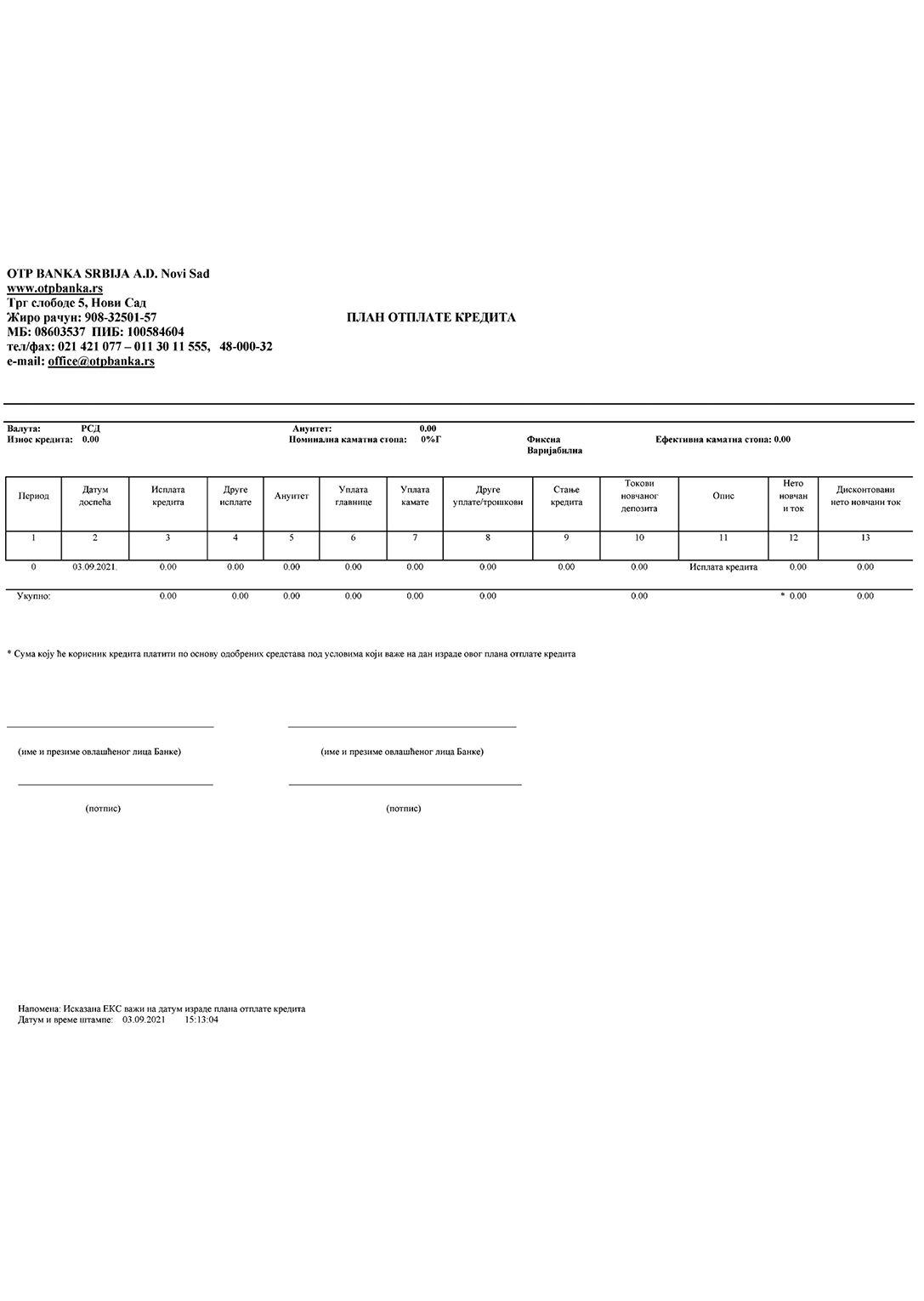 Члан 3.Овај закон ступа на снагу осмог дана од дана објављивања у „Службеном гласнику Републике Србије”.БАНКА:ОТП банка Србија ад Нови СадБАНКА:ОТП банка Србија ад Нови СадКОРИСНИК:Република СрбијаМинистарство финансијаБеоград_________________Марија Поповић с.р.Члан Извршног одбора_________________Предраг Михајловић с.р.Председник Извршног одбора_________________Синиша Мали с.р.Министар финансијаЗа рачун Клијента––––––––––––––––––––––––